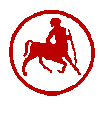 NIVEAU DÉBUTANTS/ FAUX DÉBUTANTS- COURS IActivité1: Lisez le texte suivant et complétez les éléments demandés. Je m’appelle Paul Leblanc. Paul, c’est mon prénom et Leblanc, c’est mon nom. Leblanc, ça s’écrit L. E B. L. A. N. C. Je suis français, mais je n’habite pas en France. J’habite au Japon à Totsuka, c’est près de Yokohama. J’ai 21 ans, je suis étudiant à l’université de Yokohama. J’apprends le japonais. Je parle 3 langues : anglais, japonais et un peu chinois. J’apprends le japonais parce que je veux devenir traducteur. Ma copine aussi veut être traductrice. Un jour, peut-être, on va travailler ensemble. Je suis un fan de Kitano Takeshi comme beaucoup de Français. Les films de Kitano sont très violents, c’est vrai. Mais, j’aime beaucoup ce cinéaste. Mon film préféré, c’est Hanabi.Source: http://www.podcastfrancaisfacile.com/podcast/2006/09/presentation-2.html1. Ονοματεπώνυμο (nom- prénom): ___________________2. Ηλικία (âge): _________________3. Τόπος διαμονής- εθνικότητα (lieu de résidence): _______________________4. Ομιλούμενες γλώσσες (langues parlées): ______________________5. Επιθυμητό επάγγελμα (profession envisagée): _____________________6. Σχέση (situation amoureuse): _______________________7. Ψυχαγωγία- προτίμηση (loisirs- préférences): ___________________Activité 2: Et maintenant écoutez le texte et notez: les lettres qui ne se prononcent pas et repérez la prononciation des caractères à signes diacritiques. Activité 3 : Associez les questions de la colonne A aux réponses de la colonne B. A							BVous avez quel âge ?					Je suis étudiant en médecine.Vous êtes finlandais ?					À Paris.Vous habitez où ?					 Je viens de Moscou.Vous venez d’où ?					À l’hôpital.Que faites-vous comme métier ?			28 ans.Où vous travaillez ?					Boris Ouaknine.Vous vous appelez comment ?				Non, je suis russe. Source : En route vers le Delf A1, Unité 1, ed. Maison des LanguesActivité 4 : Complétez les phrases avec la bonne forme verbale selon le tableau de conjugaisons suivant.Il __________ John, il ________ anglais, il _________ anglais et il _________ Londres.Nous ______ _____________ Marine et Paul, nous __________ français, nous ___________ français et nous _________ Paris.Je ___________ Rosa, je ____________ espagnole, je ___________ espagnol et je/ j’ ____________ Madrid.Vous ________________ Frida et Juan, vous _____________ portugais, vous __________ portugais et vous ___________ Lisbonne.Tu __________ Kostas, tu _________ grec, tu ____________ grec et tu _______________ Athènes. Ils ____________ Claire et Sylvie, elles _____________ canadiennes, elles ___________ français et elles _____________ Montréal. Tableau de conjugaisons*Attention : devant un h ou une voyelle (a, e, i, o, u) : je, me, te, se deviennent j', m', t', s'.Source : http://la-conjugaison.nouvelobs.com/fle/qui-suis-je-2.php Activité 5 : Complétez les phrases avec la bonne forme verbale. vit, avons, a, viennent, faisons, as, vient, avez, vis, fait, venez, vivez, fais, venons, ont, font, vivons, viens, faites, viventJe vis seul. Tu _____ seul. Il _______ seul. Nous _________ seuls. Vous vivez seuls. Ils _________ seuls.J’ai 28 ans. Tu ____ 28 ans. Elle ____ 28 ans. Nous ______28 ans. Vous ______ 28 ans. Elles _____ 28 ans. Je viens de Paris. Tu ______ de Paris. Il ______ de Paris. Nous ______ de Paris. Vous _______ de Paris. Ils _________ de Paris. Je fais des études en médecine. Tu ______ des études en médecine. Elle _______ des études en médecine. Nous _______ des études en médecine. Vous _______ des études en médecine. Elles _____ des études en médecine. Activité 6 : Et maintenant présentez-vous à votre classe !Activité 7 : Passons à l’écrit ! Vous participez à une formation à distance en français. Vous rédigez un texte court afin de vous présenter aux autres participants. (Συμμετέχετε σε μια πλατφόρμα επιμόρφωσης πάνω σ’ ένα σεμινάριο που πραγματοποιείται στη γαλλική γλώσσα. Συντάξτε ένα κείμενο για να παρουσιάσετε τον εαυτό σας στους υπόλοιπους συμμετέχοντες.) Activité 8 (optionnelle) : Rédigez à nouveau le texte de l’activité 1 en utilisant les éléments suivants: Marc Duval, canadien, au Canada, en Espagne, à Barcelone, 28 ans, l’espagnol, 3 langues, français, anglais, au département de médecine, dentiste. être= είμαιhabiter= κατοικώparler= μιλάωs'appeler= ονομάζομαιje/j'*suis français(e)habite Lyonparle françaism'appelle* Adelinetues allemand(e)habites Hambourgparles allemandt'appelles* Mariail/elle/onest anglais(e)habite Londresparle anglaiss'appelle* Davidnoussommes français(es)habitons Marseilleparlons françaisnous appelons Sabine et Paul vousêtes espagnol(e)shabitez Barceloneparlez espagnolvous appelez Rosa et Juanils/ellessont canadien(ne)shabitent Montréalparlent françaiss'appellent François et Jacques